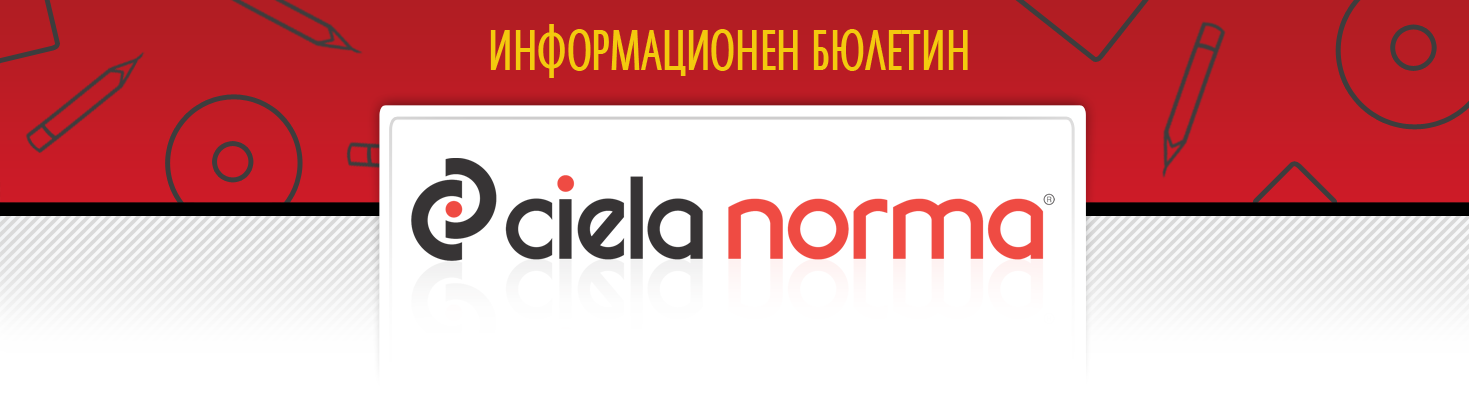 05.04.2019 г.Сиела Норма АДбул. Владимир Вазов 9, София 1510Тел.: + 359 2 903 00 00http://www.ciela.netБЕЗПЛАТЕН ДОСТЪП ДООФИЦИАЛЕН РАЗДЕЛ НА ДЪРЖАВЕН ВЕСТНИКhttp://www.ciela.net/svobodna-zona-darjaven-vestnikНОРМИАКЦЕНТИ - Държавен вестник, бр. 27 от 2019 годинаОбнародвано е Постановление № 57 от 28 март 2019 г. Фиксира се размерът на таксата за вписване в регистъра на водовземните съоръжения за подземни, включително минерални, води.Обнародвано е Постановление № 60 от 29 март 2019 г. Въвежда се механизмът на вътрешна административна услуга във връзка с процедурите по получаване на право за продължително и постоянно пребиваване и издаване или подмяна на български лични документи, като от гражданите няма да се изисква да предоставят информация или документи, които са налични при административния или при друг орган. Те ще бъдат осигурявани служебно за нуждите на съответното административно производство.Обнародвано е Постановление № 61 от 29 март 2019 г. С него се определят пунктовете за управление на централните и териториалните органи на изпълнителната власт и институциите, създадени със закон или акт на Министерския съвет, и се приемат указания за организиране на използването на пунктовете за управление на централните и териториалните органи на изпълнителната власт и институциите, създадени със закон или акт на Министерския съвет.Обнародвано е Постановление № 62 от 29 март 2019 г. Приема се Правилник за устройството и дейността на Държавно предприятие "Управление и стопанисване на язовири". Основен предмет на дейност на предприятието е комплексното управление на язовири - публична и частна държавна собственост, в т.ч. поддържането им в техническа изправност, използването на измервателна и контролна апаратура за мониторинг на тяхното състояние, използването на информационна система, предоставена от Държавната агенция за метрологичен и технически надзор, спазване на изискванията за техническа и безопасна експлоатация на язовирните стени и на съоръженията към тях и регулиране на водните нива в язовирите с цел намаляване на риска от наводнения.Обнародвано е Постановление № 64 от 29 март 2019 г. Одобрява се Методика за извършване на индивидуална оценка на потребностите от подкрепа за хората с увреждания. Актът обхваща девет области: обучение и прилагане на знанията; общи задачи и изисквания; комуникация; мобилност; самостоятелна грижа; домашен бит; междуличностни взаимодействия и отношения; основни области на ежедневния живот и граждански и обществен живот.Обнародвано е Постановление № 65 от 29 март 2019 г. С него се приема Правилник за прилагане на Закона за хората с увреждания, който регламентира редът за избор на представители на всички организации на и за хора с увреждания за членове на Съвета за наблюдение, който ще осъществява функциите по насърчаване, защита и наблюдение на прилагането на Конвенцията за правата на хората с увреждания.Изменена е Тарифата за таксите, събирани от Държавната комисия по стоковите борси и тържищата. С цел облекчаване на административната тежест върху бизнеса се отменя таксата, събирана за съобщения за непълноти в представените заявления и документи и за допълнителна информация.Изменена и допълнена е Наредбата за условията и реда за отпечатване и контрол върху ценни книжа. Облекчава се процедурата за държавните институции, на които е възложено издаването на документи, формуляри и бланки, удостоверяващи упражняването на права.Изменен и допълнен е Устройственият правилник на Агенцията за социално подпомагане. Дейностите, осъществявани от Агенцията и нейните териториални структури, се привеждат в съответствие със Закона за хората с увреждания и предвидените индивидуални оценки на потребностите на хората с увреждания, които ще се изготвят по настоящия им адрес от специализиран отдел в дирекциите "Социално подпомагане".Обнародвана е Наредба № 2 от 25 март 2019 г. Разписват се мерките за ограничаване и ликвидиране на заразна плевропневмония по говедата, на ентеровирусен енцефаломиелит по свинете (Тешенска болест), на дурин и на инфекциозна анемия по конете, както и условията, редът и задълженията на Българската агенция по безопасност на храните, физическите и юридическите лица за прилагане на мерките за ограничаване и ликвидиране на тези болести.Обнародвана е Инструкция № И-2 от 12 март 2019 г. Разглежда се редът, организацията на работа и съставът на комисиите за кариерно развитие на военнослужещите от Министерството на отбраната, Българската армия и от структурите на пряко подчинение на министъра на отбраната с изключение на служба "Военна полиция" и служба "Военна информация" по Регистъра на вакантните длъжности за офицери и офицерски кандидати, редът, организацията на работа и съставът на Комисията за избор на военнослужещи за назначаване на длъжности по Регистъра на вакантните длъжности за военнослужещи в състава на многонационални формирования, международни организации или в други международни инициативи на територията на страната и критериите за оценяване и редът за класиране на кандидатите за преназначаване на длъжности и за повишаване във военно звание.Обнародвана е Инструкция № 1 от 22 март 2019 г. С нея се уреждат организацията, изпълнението, контролът и отчетността, включително мерките за изолация и охрана при осъществяването на конвойната дейност в Главна дирекция "Изпълнение на наказанията" и териториалните ѝ служби.Обнародвана е Наредба № 65 от 22 март 2019 г. Актът цели да гарантира общ, единен и постоянен подход по отношение на изискванията, на които подлежат лицата, получаващи пазарни проучвания, както и да намали цялостния риск от нерегламентирано разпространение на вътрешна информация, получена по време на пазарно проучване.Обнародвано е Решение № 26-ЕП от 31 март 2019 г. С него са утвърдени образците на изборните книжа за произвеждане на изборите за членове на Европейския парламент от Република България на 26 май 2019 г.АКЦЕНТИ - Държавен вестник, бр. 28 от 2019 годинаОбнародван е Закон за защита на търговската тайна. Разписват се определения за ключови понятия - търговска тайна, притежател на търговска тайна, нарушител и стоки - предмет на нарушение, посочват се критериите, относими към преценката за правомерност на придобиването, използването и разкриването на търговски тайни и се регламентират подробно производството и мерките за защита на търговската тайна по съдебен ред.Изменена и допълнена е Наредбата за условията и реда за издаване на удостоверения, свързани с придобита квалификация на територията на Република България, необходими за достъп или за упражняване на регулирана професия на територията на друга държава членка. Оптимизират се документите, необходими за издаване на удостоверение, като отпада изискването за предоставяне на копие от документ за самоличност.Изменен и допълнен е Правилникът за прилагане на Закона за лова и опазване на дивеча. Чужденците, дългосрочно пребиваващи в страната, при издаване на ловни билети няма да бъдат задължени да предоставят писмена молба, както и документи за самоличност и за придобито право на лов в страната или издадено от държавата, чиито граждани са те.Изменена и допълнена е Наредбата за държавните изисквания за признаване на придобито висше образование и завършени периоди на обучение в чуждестранни висши училища. Урежда се детайлно процедурата по признаване на образователно-научната "доктор". Облекчава се редът за признаване, като за голяма част от обстоятелствата Националният център за информация и документация ще прави служебна проверка, без да изисква удостоверителни документи. Улеснява се възможността за лица с предоставена международна закрила да упражняват трудовите си права в България, ако не могат да предоставят документи за завършено образование.Изменена и допълнена е Наредба № 8121з-920 от 2017 г. за условията и реда за изплащане на обезщетенията по глава единадесета от Закона за Министерството на вътрешните работи. При подаване на заявления за изплащане на обезщетение от служителите от Министерството на вътрешните работи или от техни близки отпада задължението за предоставяне на удостоверения и на копия/препис-извлечения от официални документи, доказващи правото да се получи обезщетение.Обнародвано е Условия и ред за сключване на договори за отпускане и заплащане на лекарствени продукти по чл. 262, ал. 6, т. 1 от Закона за лекарствените продукти в хуманната медицина, на медицински изделия и на диетични храни за специални медицински цели, заплащани напълно или частично от НЗОК. С тях се определят условията и редът за сключване на договори между притежателите на разрешение за търговия на дребно с лекарствени продукти в аптека и НЗОК за отпускане и заплащане на лекарствени продукти, предназначени за лечение на заболявания, които се заплащат по ЗЗО, на медицински изделия и на диетични храни за специални медицински цели, заплащани напълно или частично от касата. Уреждат се и изискванията, на които трябва да отговарят кандидатите за сключване на договор с НЗОК.АКТУАЛНОПРЕДСТОЯЩО ОБНАРОДВАНЕ В ДЪРЖАВЕН ВЕСТНИК:ИНТЕРЕСНО6 априлУспение на св. Методий Славянобългарски. Св. Евтихий,патр. Константинополски. Св. мчци Тимотей и Диоген. Празнуват: Страхил7 априлСветовен ден на здраветоДен на здравния работникПразник на Медицински Университет - София8 априлМеждународен ден против генетичното модицифиране на организмиМеждународен ден на ромите10 априлМеждународен ден на съпротивителното движение11 априлСветовен ден за борба с болестта на Паркинсон и с шизофрениятаМеждународен ден на бившите политзатворници и концлагеристиСв. Антип. Професионален празник на зъболекаритеЗАБАВНО***- Господин обвиняем, какво ще добавите към защитата си?- Нищо, господин съдия! Всичко дадох на адвоката.***РЕДАКЦИЯГлавен редактор: Валентина СавчеваОтговорен редактор: Сузана ГеоргиеваБезотговорен редактор: Веселин ПетровЕлектронна поща: ciela@ciela.comБрой абонати към 5 април 2018 г. - 3385*** Тежко е да се провалиш, но по-лошо е никога да не се опиташ!Опитайте да вървите по пътя на успеха със Сиела!***Народно събрание- Закон за изменение и допълнение на Закона за съдебната власт - Закон за изменение на Изборния кодекс- Закон за изменение и допълнение на Закона за вероизповеданията- Закон за допълнение на Закона за управление на средствата от Европейските структурни и инвестиционни фондове- Решение за приватизация на обособени части от имуществото на "Вазовски машиностроителни заводи" ЕАД - СопотПредстоящо обнародванеМинистерски съвет- Постановление № 69 от 4 април 2019 г. за одобряване на допълнителни трансфери по бюджетите на общините за възстановяване на транспортните разходи или на разходите за наем на педагогическите специалисти в институциите в системата на предучилищното и училищното образование за 2019 г. - Постановление № 70 от 4 април 2019 г. за изменение и допълнение на Наредбата за условията, реда за получаване и размерите на възнагражденията на доброволците за обучение и за изпълнение на задачи за защита при бедствияПредстоящо обнародванеМинистерство на правосъдието- Наредба за изменение и допълнение на Наредба № 3 от 2014 г. за условията и реда за водене на регистрите при международно осиновяване и даване на съгласие от министъра на правосъдието- Наредба за изменение и допълнение на Наредба № 2 от 2014 г. за условията и реда за издаване и отнемане на разрешение за посредничество при международно осиновяване и за осъществяване и прекратяване на дейността на акредитираните организацииПредстоящо обнародванеМинистерство на земеделието, храните и горите Наредба № 3 от 28 март 2019 г. за условията и реда за получаване на разрешения за лица, които предлагат на пазара семена, предназначени за научни цели или селекционна дейност, и на семена, предназначени за демонстративни и/или производствени опити, разрешените за целта количества в зависимост от растителните видове, опаковката и етикетирането на семенатаПредстоящо обнародванеМинистерство на транспорта, информационните технологии и съобщениятаПравилник за изменение на Правилника за организацията, задачите и функциите на специализирания орган на Министерството на транспорта, информационните технологии и съобщенията за технически надзор на съоръженията с повишена опасностПредстоящо обнародванеБългарска народна банкаНаредба № 39 от 28 март 2019 г. за номиналната стойност, съдържанието, формата и дизайна на банкнотите и монетите, пускани в обръщениеПредстоящо обнародване